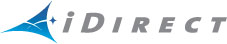 Supplier Corrective Action Report13865 Sunrise Valley Drive, Herndon VA 20171  e-mail: quality@idirect.netweb: www.idirect.netSupplier Corrective Action Report13865 Sunrise Valley Drive, Herndon VA 20171  e-mail: quality@idirect.netweb: www.idirect.netSupplier Corrective Action Report13865 Sunrise Valley Drive, Herndon VA 20171  e-mail: quality@idirect.netweb: www.idirect.netSupplier Corrective Action Report13865 Sunrise Valley Drive, Herndon VA 20171  e-mail: quality@idirect.netweb: www.idirect.netSupplier Corrective Action Report13865 Sunrise Valley Drive, Herndon VA 20171  e-mail: quality@idirect.netweb: www.idirect.netSupplier Corrective Action Report13865 Sunrise Valley Drive, Herndon VA 20171  e-mail: quality@idirect.netweb: www.idirect.netiDirect CAR Number:iDirect CAR Number:iDirect CAR Number:Creation Date:Enter DateRelated Problem Report No:/RMA #Related Problem Report No:/RMA #Related Problem Report No:/RMA #SCAR Due Date:Report Created By:Report Created By:Report Created By:Supplier Name:Supplier Name:Supplier Address:Supplier Address:Supplier Phone Number:Supplier Phone Number:iDirect Part Number:iDirect Part Number:iDirect Part Revision:iDirect Part Revision:iDirect Part Description:iDirect Part Description:SCAR analysis reports are considered confidential and proprietary to iDirect.SCAR analysis reports are considered confidential and proprietary to iDirect.SCAR analysis reports are considered confidential and proprietary to iDirect.SCAR analysis reports are considered confidential and proprietary to iDirect.SCAR analysis reports are considered confidential and proprietary to iDirect.SCAR analysis reports are considered confidential and proprietary to iDirect.SCAR analysis reports are considered confidential and proprietary to iDirect.SCAR analysis reports are considered confidential and proprietary to iDirect.D1: Supplier Contact DetailsD1: Supplier Contact DetailsD1: Supplier Contact DetailsD1: Supplier Contact DetailsD1: Supplier Contact DetailsD1: Supplier Contact DetailsD1: Supplier Contact DetailsD1: Supplier Contact DetailsEnter name and contact details for individual who performed the SCAR investigationEnter name and contact details for individual who performed the SCAR investigationEnter name and contact details for individual who performed the SCAR investigationEnter name and contact details for individual who performed the SCAR investigationEnter name and contact details for individual who performed the SCAR investigationEnter name and contact details for individual who performed the SCAR investigationEnter name and contact details for individual who performed the SCAR investigationEnter name and contact details for individual who performed the SCAR investigationD2: Problem DescriptionD2: Problem DescriptionD2: Problem DescriptionD2: Problem DescriptionD2: Problem DescriptionD2: Problem DescriptionD2: Problem DescriptionD2: Problem DescriptionDetailed problem descriptionDetailed problem descriptionDetailed problem descriptionDetailed problem descriptionDetailed problem descriptionDetailed problem descriptionDetailed problem descriptionDetailed problem descriptionD3: ContainmentD3: ContainmentD3: ContainmentD3: ContainmentD3: ContainmentD3: ContainmentD3: ContainmentD3: ContainmentDescribe how problem was contained.  This may include inspection or additional testing.Describe how problem was contained.  This may include inspection or additional testing.Describe how problem was contained.  This may include inspection or additional testing.Describe how problem was contained.  This may include inspection or additional testing.Describe how problem was contained.  This may include inspection or additional testing.Describe how problem was contained.  This may include inspection or additional testing.Describe how problem was contained.  This may include inspection or additional testing.Describe how problem was contained.  This may include inspection or additional testing.D4: Root CauseD4: Root CauseD4: Root CauseD4: Root CauseD4: Root CauseD4: Root CauseD4: Root CauseD4: Root CauseDefine root cause including a detailed analysis of how root cause was determined.Define root cause including a detailed analysis of how root cause was determined.Define root cause including a detailed analysis of how root cause was determined.Define root cause including a detailed analysis of how root cause was determined.Define root cause including a detailed analysis of how root cause was determined.Define root cause including a detailed analysis of how root cause was determined.Define root cause including a detailed analysis of how root cause was determined.Define root cause including a detailed analysis of how root cause was determined.D5: Permanent Corrective ActionD5: Permanent Corrective ActionD5: Permanent Corrective ActionD5: Permanent Corrective ActionD5: Permanent Corrective ActionD5: Permanent Corrective ActionD5: Permanent Corrective ActionD5: Permanent Corrective ActionDefine corrective actions taken that will directly address root cause and prevent reoccurrence.Define corrective actions taken that will directly address root cause and prevent reoccurrence.Define corrective actions taken that will directly address root cause and prevent reoccurrence.Define corrective actions taken that will directly address root cause and prevent reoccurrence.Define corrective actions taken that will directly address root cause and prevent reoccurrence.Define corrective actions taken that will directly address root cause and prevent reoccurrence.Define corrective actions taken that will directly address root cause and prevent reoccurrence.Define corrective actions taken that will directly address root cause and prevent reoccurrence.D6: Permanent Corrective Action ImplementationD6: Permanent Corrective Action ImplementationD6: Permanent Corrective Action ImplementationD6: Permanent Corrective Action ImplementationD6: Permanent Corrective Action ImplementationD6: Permanent Corrective Action ImplementationD6: Permanent Corrective Action ImplementationD6: Permanent Corrective Action ImplementationUpdate status of corrective action implementation.Update status of corrective action implementation.Update status of corrective action implementation.Update status of corrective action implementation.Update status of corrective action implementation.Update status of corrective action implementation.Update status of corrective action implementation.Update status of corrective action implementation.D7: Preventive ActionD7: Preventive ActionD7: Preventive ActionD7: Preventive ActionD7: Preventive ActionD7: Preventive ActionD7: Preventive ActionD7: Preventive ActionDefine preventive actions which will prevent occurrence of the root cause on future or similar products or processes.Define preventive actions which will prevent occurrence of the root cause on future or similar products or processes.Define preventive actions which will prevent occurrence of the root cause on future or similar products or processes.Define preventive actions which will prevent occurrence of the root cause on future or similar products or processes.Define preventive actions which will prevent occurrence of the root cause on future or similar products or processes.Define preventive actions which will prevent occurrence of the root cause on future or similar products or processes.Define preventive actions which will prevent occurrence of the root cause on future or similar products or processes.Define preventive actions which will prevent occurrence of the root cause on future or similar products or processes.D8: ValidationD8: ValidationD8: ValidationD8: ValidationD8: ValidationD8: ValidationD8: ValidationD8: ValidationDescribe in detail how the effectiveness of the corrective actions were validated.Describe in detail how the effectiveness of the corrective actions were validated.Describe in detail how the effectiveness of the corrective actions were validated.Describe in detail how the effectiveness of the corrective actions were validated.Describe in detail how the effectiveness of the corrective actions were validated.Describe in detail how the effectiveness of the corrective actions were validated.Describe in detail how the effectiveness of the corrective actions were validated.Describe in detail how the effectiveness of the corrective actions were validated.